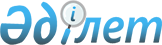 Мәслихаттың "Қостанай қаласында жер салығының базалық мөлшерлемелерін түзету туралы" 2018 жылғы 30 қарашадағы № 306 шешіміне өзгерістер енгізу туралыҚостанай облысы Қостанай қаласы мәслихатының 2023 жылғы 21 қарашадағы № 65 шешімі. Қостанай облысының Әділет департаментінде 2023 жылғы 23 қарашада № 10090 болып тіркелді
      Қостанай қалалық мәслихаты ШЕШІМ ҚАБЫЛДАДЫ:
      1. Мәслихаттың "Қостанай қаласында жер салығының базалық мөлшерлемелерін түзету туралы" 2018 жылғы 30 қарашадағы № 306 (Нормативтік құқытық актілерді мемлекеттік тіркеу тізілімінде № 8144 болып тіркелген) шешіміне мынадай өзгерістер енгізілсін:
      кіріспе бөлімі жаңа редакцияда жазылсын:
      "Салық және бюджетке төленетін басқа да міндетті төлемдер туралы (Салық кодексі)" Қазақстан Республикасы кодексінің 510-бабына (бұдан әрі – Кодекс) сәйкес және Қостанай қаласының жерлерін аймақтарға бөлу схемасы негізінде Қостанай қалалық мәслихаты ШЕШІМ ҚАБЫЛДАДЫ:";
      көрсетілген шешімнің 1-тармағы жаңа редакцияда жазылсын:
      "1. Қостанай қаласында жер салығының базалық мөлшерлемелерін түзету осы шешімнің қосымшасына сәйкес жүзеге асырылсын.
      Осы тармақтың ережесі Кодекстің 509-бабында көрсетілген жер учаскелеріне қолданылмайды.";
      көрсетілген шешімнің қосымшасы осы шешімнің қосымшасына сәйкес жаңа редакцияда жазылсын.
      2. Осы шешім 2024 жылдың 1 қаңтарынан бастап қолданысқа енгізіледі. Қостанай қаласында жер салығының базалық мөлшерлемелерін түзету
					© 2012. Қазақстан Республикасы Әділет министрлігінің «Қазақстан Республикасының Заңнама және құқықтық ақпарат институты» ШЖҚ РМК
				
      Қостанай қалалық мәслихатының төрағасы 

О. Байгабулов
Мәслихаттың2023 жылғы 21 қарашадағы№ 65 шешімінеқосымша
№
Аймақ нөмірі
Жер салығының базалық мөлшерлемелерін арттыру пайызы
1
1
50
2
2
45
3
3
40
4
4
35
5
5
30
6
6
10